П О С Т А Н О В Л Е Н И Еот 20.04.2022   № 369г. МайкопО внесении изменения в Порядок составления проекта бюджета муниципального образования «Город Майкоп» на очередной финансовый год и плановый периодВ целях приведения в соответствие с постановлением Администрации муниципального образования «Город Майкоп» от 10.12.2021 № 1361 «О порядке ведения реестра расходных обязательств муниципального образования «Город Майкоп», п о с т а н о в л я ю:1. Внести в Порядок составления проекта бюджета муниципального образования «Город Майкоп» на очередной финансовый год и плановый период, утвержденный постановлением Администрации муниципального образования «Город Майкоп» от 31.07.2014 № 516 «О Порядке составления проекта бюджета муниципального образования «Город Майкоп» на очередной финансовый год и плановый период», изменение, изложив подпункт 4 пункта 7 в следующей редакции: «4) ведут реестры расходных обязательств, подлежащих исполнению за счет средств бюджета муниципального образования, и представляют в финансовое управление в соответствии с Порядком ведения реестра расходных обязательств, утвержденным постановлением Главы муниципального образования «Город Майкоп» от 10.12.2021 г. № 1361            «О порядке ведения реестра расходных обязательств муниципального образования «Город Майкоп»;».2. Опубликовать настоящее постановление в газете «Майкопские новости» и разместить на официальном сайте Администрации муниципального образования «Город Майкоп».3. Настоящее постановление вступает в силу со дня его официального опубликования.Глава муниципального образования«Город Майкоп»	                                                                     Г.А Митрофанов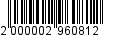 Администрация муниципального образования «Город Майкоп»Республики Адыгея 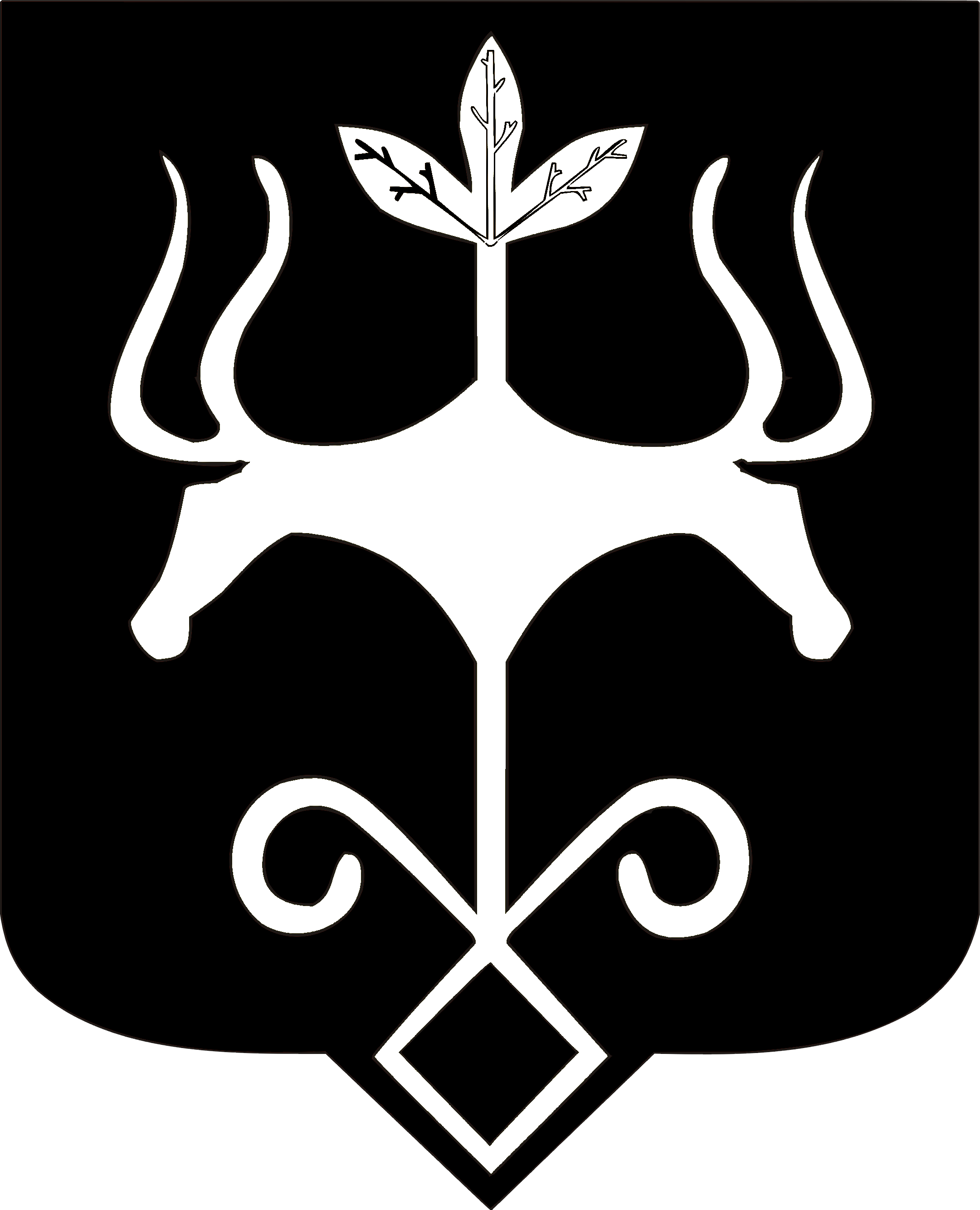 Адыгэ Республикэммуниципальнэ образованиеу 
«Къалэу Мыекъуапэ» и Администрацие